First Name of Application CV No 1645626Whatsapp Mobile: +971504753686 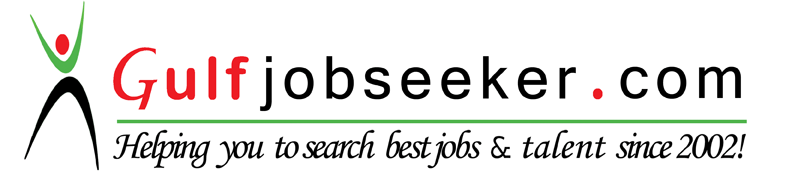 To get contact details of this candidate Purchase our CV Database Access on this link.http://www.gulfjobseeker.com/employer/services/buycvdatabase.phpObjectiveTo look for a suitable position in a progressive organization where I can use my abilities and hard work towards the achievement of the organizational objectives. I can assume any kind of challenging assignment and try to accomplish it with serious effort, competence and honesty.Professional ExperienceBatala General Trading LLCDocument Management Officer     (Jan.2014 to Feb.2016)  Accountability includes the following:Recording and updating customers’ database;Recording and updating suppliers database;Organizing files in chronological, alphabetical and numerical order;Ability to handling of  invoices, Delivery Orders, Transits, etc;Assisting in the preparation of Management Reports required on periodic basis;Coordinating with Senior Management to ensure that policies and plans are implemented effectively;Checking of documents for letter of credit (import and export);Knowledge of every document (commercial invoice, origin certificate, packing and weight list, Bill of landing , Export Document, Phyto, Transits, Bill of entry , insurance certificate…);Cash Management including petty cash expense management, keeping a check that expense is in line with the budget allocated;Coordination with Team members.Professional ExperienceGovernment Centennial Model High School & College PakistanSenior Teacher                     (Oct.2011 to Mar.2012)Performed the following tasks:Taught subjects including Math, English and management to students;Designed course outline for the semesters;Maintained exceptional standards in teaching the students of morning and evening;Contributed to development of classroom metrics and assessment tools;Supervised the students for their thesis;EducationM.Sc. (Mathematics)                                                      2009           B.Sc.                                                                                2007     B.Ed                                                                                 2010                SkillsExcellent communication and interpersonal skills.Ability to express self in writing and orally.Analytic thinking.Team oriented and flexible.Able to work under pressure & can meet deadline.Hard working, efficient, proficient, deal effectively with conflicts.Multitasking and Problem Solving skills.Demonstrated ability to retrieve any document in a timely manner.Computer SkillsMicrosoft Office Suite (MS Excel, MS Word, MS PowerPoint.)Tally